清須市サポートブック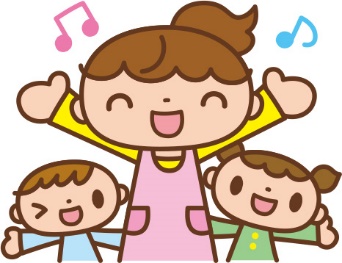 目次サポートブックとはサポートブックは、お子さんが過ごす場所で支援していただく人にお子さんの情報を伝え、お子さんが安全で安心して過ごすためのツールです。新しく出向く場所、現在通っている場所などでぜひ活用してください。「サポートブック」が活用されることで、少しでもお子さんが地域で安心して過ごせるようになればと思います。書ける範囲で結構です。ご記入ください。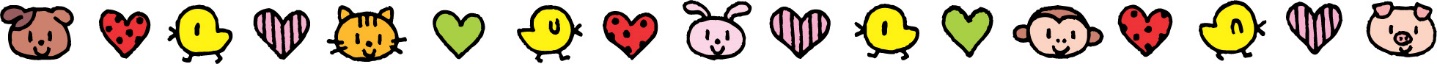 清須市役所　（社会福祉課・健康推進課・子育て支援課・学校教育課）０５２（４００）２９１１障がい者サポートセンター清須０５２（４００）３３６８                        親子通園施設たんぽぽ園　０５２（５０１）４１１９              「サポートブック」には、お子さんの家庭での様子や、発達の状況、得意なこと、苦手なこと等が書いてありお子さんを理解していただくのが目的です。　保護者は、少しでもお子さんが安心して過ごせるように願い、サポートブックを作成しています。サポートブックをきっかけに家庭と家庭以外でのお子さんの姿を伝えあい、今後の支援方法について一緒に考えるなど、上手に活用してください。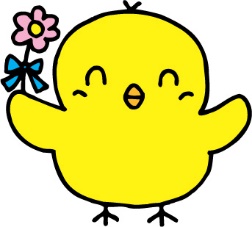 作成年月日　　　年　　　月　　　日　　修正⑴　　　年　　　月　　　日　修正箇所　　　　　　修正⑵　　　年　　　月　　　日　修正箇所　　　　　　修正(3)　　　年　　　月　　　日　修正箇所　　　　　　写真　　　　　　　　（　　　　　　　）　　　　　　　　　ニックネーム　　　　　　　  （　　　　　　　　　　 　　）生年月日　　　　　　年　　　月　　　日生性別　　男 ・ 女　　　　血液型　  　　型身長　　　　　　cm　　　体重　　　　　kg緊急連絡先出生歴と発達の経過　　出生病院　　　　　　　　　　　　　　　　　　　　　　　在胎週数　　　　週　　日　　出生体重　　　　　　ｇ発達の経過　首のすわり　　　　　歳　　　か月頃　　　　　　寝返り　　　　　　　歳　　　か月頃　　　　　　おすわり　　　　　　歳　　　か月頃　　　　　　ずり這い　　　　　　歳　　　か月頃　はいはい　　　　　　歳　　　か月頃　　　　　　つかまり立ち　　　　歳　　　か月頃　　　　　　ひとり歩き　　　　　歳　　　か月頃指さし　　　　　　　歳　　　か月頃　　　　　　視線が合う　　　　　歳　　　か月頃　　　　　　名前に反応する　　　歳　　　か月頃単語を言う　　　　　歳　　　か月頃２語文を話す　　　　　歳　　　か月頃　　　　　　　　　　　　　＊該当するものに○をつけてください感染症等　今までにかかった感染症や病気　麻しん（はしか） ・ 風しん ・ 水ぼうそう　おたふくかぜ ・ 熱性けいれん ・ 肘内障　その他予防接種　すでに接種をしている予防接種　ＢＣＧ　・　Ｂ型肝炎　・　ポリオ　・　３種混合　４種混合　・　ＭＲ（麻しん、風しん）　・　ヒブ　水ぼうそう　・　小児肺炎球菌　・　日本脳炎　ロタウイルス　・　おたふくかぜ　その他継続的な薬の服用　　無　・　有　診断名や服用方法アレルギーの有無と対処法　　無　・　有  　　対処方法＊該当するものに☑をつけてください乳幼児支援教室等の利用　□利用した事がない　□利用した事がある①幼児健診後の事後教室（発達・子育て支援）　□どんぐり教室　□チューリップ教室参加した期間：　　　年　　　月～　　　年　　　月②親子支援教室　□いちご教室（西枇杷島子育て支援センター）　□ぱんだ教室（清洲子育て支援センター）　□こあら教室（新川子育て支援センター）□ほほえみ教室（春日子育て支援センター）参加した期間：　　　年　　　月～　　　年　　　月③親子通園施設（療育支援）□清須市親子通園施設たんぽぽ園 □その他の親子通園参加した期間：　　　年　　　月～　　　年　　　月④その他の施設参加した期間：　　　年　　　月～　　　年　　　月[かかりつけの医療機関１］[かかりつけの医療機関２］[かかりつけの医療機関３］[障がいに関する医療機関１］[障がいに関する医療機関２］※服薬中の薬：お薬のコピーを添付される場合はご記入不要です　相談支援事業所　　（　　　　　　　　　　　　　　　　　　　　　）　　担当者　（　　　　　　　　　　　　　　　　　）　　電話番号（　　　　　　　　　　　　　　　　　）　利用している障害福祉サービス事業所　サービス名：児童発達支援、日中一時支援、居宅介護、短期入所など手帳について   ＊該当するものに☑と○をつけてください　　□手帳無し□療育手帳Ａ　・　Ｂ　・　Ｃ　　　□身体障害者手帳　　　　１級 ・ ２級 ・ ３級 ・ ４級 ・ ５級 ・ ６級　　　　　・視覚 ・ 平衝機能 ・ 聴覚 ・肢体不自由（ 上肢 ・ 下肢 ・ 体幹 ）・内部障害 ・ その他（　　　　      　　　）　　□精神障害者保健福祉手帳１級　・　２級　・　３級　　　□身体的に不自由なところ　無　・　有部位：                                 ＊該当するものに○をつけてください特徴と対応方法　　　　苦手　　　 普通　　　　得意初めての場所　　　　　１　　２　　３　　４　　５暗い所　　　　　　　　１　　２　　３　　４　　５暑さ寒さ　　　　　　　１　　２　　３　　４　　５イレギュラーが起きた時１　　２　　３　　４　　５初めての人　　　　　　１　　２　　３　　４　　５特定の人(眼鏡、異性等)　　　 １　　２　　３　　４　　５具体的な対応方法　　　　　　　　感覚について　              身体接触　　　好む　普通　嫌う  抱っこ　　　　好む　普通　嫌うおんぶ　　　　好む　普通　嫌う手つなぎ　　　好む　普通　嫌う音　　　　　　敏感　普通　鈍感臭い　　　　　敏感　普通　鈍感痛み　　　　　敏感　普通　鈍感熱さ・冷たさ　敏感　普通　鈍感　　　　　　　　　　　　　　　　　　　＊該当するものに　　　　　　　　　　　　　　　　　　　　　　○をつけてくださいｺﾐｭﾆｹｰｼｮﾝ　  本人から相手に伝える（発信）　　言葉（単語・２語文以上） ・　絵カード（絵・写真）　　ジェスチャー・音声のみ　・　その他（　　　　　）　要求方法　　　言葉（単語・２語文以上）　・　身振りや手振り　　指差しで　・　手などを引っ張って　　自発的にはしない　・　その他（　　　　　　　）　拒否の方法　　　言葉で表現する　・　動作で表現する　　表情で表現する　・　表現できない　　その他（　　　　　                       　　）　支援者から本人に伝える（理解）　　言葉　・　ジェスチャー　・　具体物で示す　　絵カード（絵・写真）　・　その他（　　　　）＊配慮するポイントを具体的に記入してください [人との関わり方] ＊該当するものに○をつけてください　人見知りする　・　人見知りしない自分から関わる　・　積極的に関わる自分からは関わらないが、相手は受け入れる時間はかかるが、慣れれば相手を受け入れる関わることを嫌う　具体的に記入してください　　(例)少人数ならいいが、大人数だと恐がる。表現方法１　[うれしいとき]　はしゃぐ、抱きつく など　　＊　　　　　　　　　　　　　　       　　　　　　　　　　　＊　　　　　　　　　　　　　　　       　　　　　　　　　　＊　　　　　　　　　　　　　　　       　　　　　　　　　[不安や困ったとき]　表情がこわばる、独り言を言う 耳をふさぐ、その場から逃げる、抱っこを求める など　　＊　　　　　　　　　　　　　　　　　　      　　　　　 　　＊　　　　　　　　　　　　　　　　　      　　　　　　 　　＊　　　　　　　　　　　　　　　　　      　　　　　　     その時の対処方法・・・（例）ｱﾝﾊﾟﾝﾏﾝのﾋﾞﾃﾞｵを観る、好きなお菓子を食べる、ｼﾞｭｰｽを飲む など表現方法２[怒ったとき]　大声を出す、自分を傷つける など＊　　　　　　　　　　　　     　　　　　　　　　　　　　　＊　　　　　　　　　　　　　     　　　　　　　　　　　　　＊　　　　　　　　　　　　　　     　　　　　　　　　　　　その時の対処方法・・（例）場所を変える、1人にする、抱っこする など[安心しているとき、落ち着いているとき]　 床にゴロゴロしている、好きなおもちゃで遊ぶ　など＊　　　　　　　　　　　　　     　　　　　　　　　　　　　＊　　　　　　　　　　　　　　         　　　　　　　　　　 [その他特記事項]                                        ＊該当するものに○をつけてください[好き嫌い]　　無　・　有　・　偏食[食べ方]  食具 ： 手づかみ・フォーク・スプーン・箸・補助箸  手段 ： 自分で食べる・持たせれば口に運ぶ・全介助[食事量]　大食　・　普通　・　小食　・　むらがある[食事中の様子]　　座って食べる　・　満腹になると立ち歩く　座っていられない　・　歩き食べをする[そしゃく]　適量を口に入れる ・　口の中いっぱいに詰め込む　噛まずに飲み込む　・　いつまでも噛んでいる[飲んだり食べたりしてはいけないもの（アレルギー等）]　　　　　　　　　　　　　　＊該当するものに○をつけてください[排尿について]　 出る前に教える　・　出てから教える教えない　・　一人でする（　トイレ　・　おまる　）誘導すればする（　トイレ　・　おまる　）オムツでする[排便について]　 出る前に教える　・　出てから教える　・　オムツでする教えない　・　一人でする（　トイレ　・　おまる　）誘導すればする（　トイレ　・　おまる　）[排泄のサイン]ソワソワする　・　股を触る　・　かくれるその他[その他特記事項]　　　　　　　　　　＊該当する所に☑を入れてください　　　　　　　　　　　　靴　　靴下　　ｼｬﾂ　　ｽﾞﾎﾞﾝひとりでできる　　　□　　□　　　□　　　□脱ぐことはできる　　□　　□　　　□　　　□着る（はく）こと　　　はできる　　  □　　□　　　□　　　□手伝えばできる　　　□　　□　　　□　　　□できない　　　　　　□　　□　　　□　　　□[その他特記事項]　　　　　　　　　　　　　　＊該当するものに○をつけてください　　　　[お昼寝]　       しない　・　する　（　  時頃～　  時頃）[寝かせ方]　　 自然に寝てしまう　・　添い寝すると寝るおんぶすると寝る　・　横になって静かにしているウトウトする　・　よほど疲れると寝る[寝ないときの対処法][その他特記事項][好きなあそび] 例：同じ色のブロックを並べる屋内屋外 [苦手なあそび] 屋内屋外[好きなキャラクター]　　　　　　　　　　　　　　　　＊該当するものに○をつけてください [遊び方]　 ひとりで遊ぶ　・　大人となら遊ぶ　・　一対一なら遊ぶ数人でやりとりしながら遊ぶことができる大人数の中で遊ぶことができる　・　大人の介入が必要[子ども同士のトラブル]　 けんかになる　・　たたく　・　汚い言葉を話す　　物をなげる　　具体的に[対処法]　　　　　　　　　　　　　　　 ＊該当するものに○をつけてください[遊びの好み]　　    ○走ったり跳んだりといった     体を使った遊びを　　　　 好む　普通　嫌う   ○ブロックやパズル等        細かな遊びを　　　　　好む　普通　嫌う   ○ごっこ遊びを　　　　　   できる　普通　困難   ○介入されることを　　　　 求める　普通　嫌う［片付けについて］　  声かけでできる　・　見本を見ればできる    大人と一緒に片付ける　・　声かけに応じない    片付けられない [できない時の対処法] ＜支援者に伝えておきたいこと>　日付　　　　年　　　月　　　日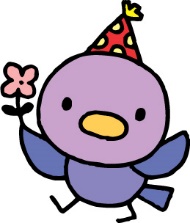 ＜支援者に伝えておきたいこと>　              日付　　　　年　　　月　　　日　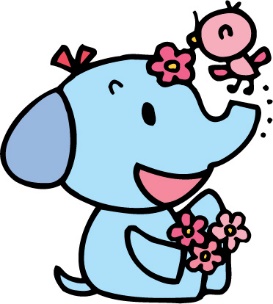 ＜MEMO＞　　　　　　　　日付　　　　年　　　月　　　日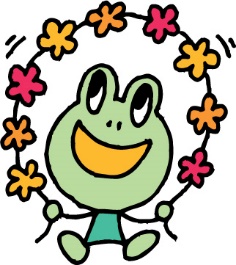 ＜MEMO＞　　　　　　　　日付　　　　年　　　月　　　日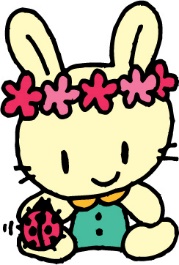 表紙「清須市サポートブック」・目次サポートブックとは１サポートブックを受け取られた方へ２プロフィール３生育歴の経過４～６医療機関の情報７～８福祉サービス等の情報９～１０生活面のサポートについて１１～１５日常生活の様子（食事）１６日常生活の様子（排泄）１７日常生活の様子（着脱）１８日常生活の様子（睡眠）１９日常生活の様子（遊び）２０～２２支援者に伝えておきたいこと２３～２４MEMO２５～２６①本人との関係（　　　　　　　　　）氏名電話番号②本人との関係（　　　　　　　　　）氏名電話番号③本人との関係（　　　　　　　　　）氏名電話番号④本人との関係（　　　　　　　　　）氏名電話番号病院名主治医名TEL主治医からの注意事項服用中の薬病院名主治医名TEL主治医からの注意事項服用中の薬病院名主治医名TEL主治医からの注意事項服用中の薬病院名主治医名TEL主治医からの注意事項服用中の薬服用の仕方病院名主治医名TEL主治医からの注意事項服用中の薬服用の仕方サービス名事業所名回数/月利用開始日　 　回/月     回/月     回/月     回/月回/月回/月